Quinte Regional Minor Hockey Association	www.quintedevils.comPlayer Name:   			Team: Date of Birth:   Day:        Month:      	Year:   
Street Address:   		City/Town:   Postal Code:     		Home Phone:   Position:    				Shoots:    L      R    Home Centre:    Team played for last year:    Height:   (ft-in)  	 Weight:   (lbs)
Mother’s Name:     
Father’s Name:    Business/Work Phone #: 	Mother:        Father:   Cell Phone #’s:			Mother:        Father:   				Player:    
Email Addresses:	Mother:    			Father:    				Player:    FAX # (optional):    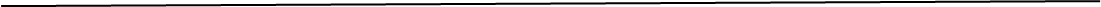 Alternate Emergency Contact (if parents are not available)Name:      			
Relationship to Player:      Home Phone #:      		Cell Phone #:  Registration Form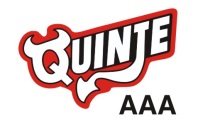 Send to: (by email)
QRMHA
Attn: Executive Assistant of Administrationinfo@quintedevils.comOr… print and bring this form when you register.Be sure to have:
“Permission to Skate Form” □ from your Home Centre,as well as a copy of your “Birth Certificate”  □
“Payment Received”  □